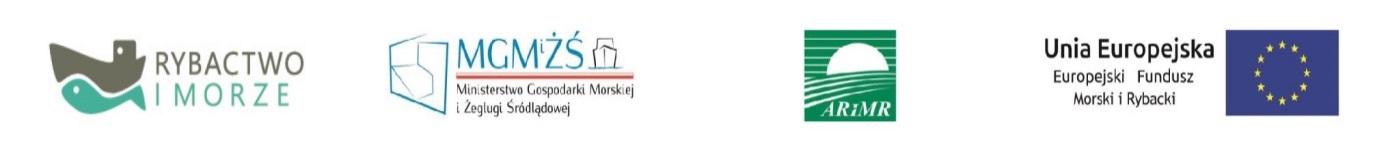 Projekt pierwszej strony dziennikaTrollingowy dziennik połowowy………………………………(nazwa jednostki)………………………………………………………………(port macierzysty)………………………………Okres prowadzenia zapisów: od……………………………………. do…………………………………………………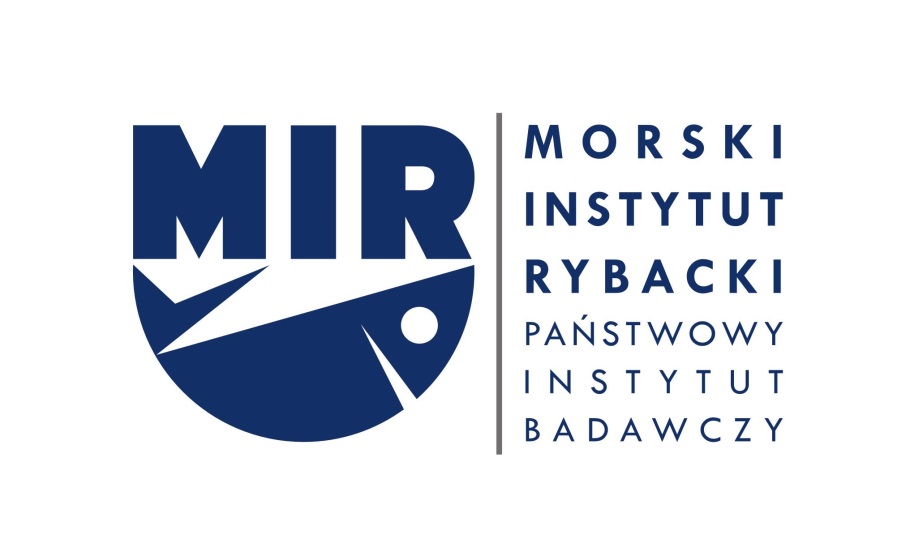 Wieloletni Program Zbioru Danych RybackichSfinansowano w ramach realizacji ………………………. (tekst wymagamy umową z ARiMR)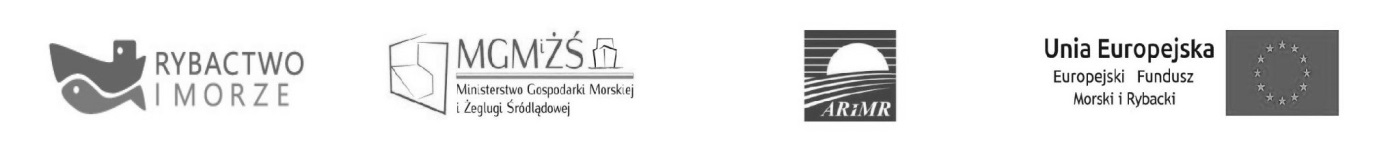 Stopka z logotypami na górze powtarzana na każdej stronie*Liczba uczestników łącznie z załogą jednostki**Od pierwszego wystawienia zestawów do ich wyciągnięciaKontakt:Adam Lejke-mail: adam.lejk@mir.gdynia.pl; Tel. 660 475 754Łukasz Dziemiane-mail: lukasz.dziemian@mir.gdynia.pl; Tel. 604 106 196 Data rejsuPort wypłynięciaLiczba uczestników rejsu*Liczba zestawów w użyciuPozycja rozpoczęcia połowu Pozycja zakończenia połowuCzas połowu**GatunekDługość [cm]Masa 
[kg]Płeć(samiec/samica)Obecność płetwy tłuszczowej (TAK/NIE)Zabrana/
Wypuszczona(Z/W)